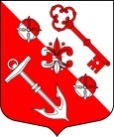 Ленинградская областьЛужский муниципальный районСовет депутатов Дзержинского сельского поселенияРЕШЕНИЕот   «_____ »  ___________  20___ года                                 №  ______Для совместного решения вопросов местного значения по организации в границах муниципального образования Дзержинское сельское поселение Лужского муниципального района Ленинградской области, муниципального образования Ретюнское сельское поселение Лужского муниципального района Ленинградской области, в соответствии с Бюджетным кодексом Российской Федерации, на основании пункта 4 части 1 статьи 14, части 4 статьи 51, статьи 68 Федерального закона от 06 октября 2003 года № 131-ФЗ «Об общих принципах организации местного самоуправления в Российской Федерации», Федерального закона от 8 февраля 1998 года № 14-ФЗ «Об обществах с ограниченной ответственностью», Устава муниципального образования Дзержинское сельское поселение Лужского муниципального района Ленинградской области, Совет депутатов муниципального образования Дзержинское сельское поселение Лужского муниципального района Ленинградской области,  РЕШИЛ: 1. Создать межмуниципальное хозяйственное общество в форме общества с ограниченной ответственностью.2. Утвердить наименование организации межмуниципального сотрудничества – Общество с ограниченной ответственностью «Лужский Стандарт».3. Утвердить договор об учреждении межмуниципального хозяйственного общества – Общества с ограниченной ответственностью «Лужский Стандарт» (приложение № 1).4. Утвердить Устав межмуниципального хозяйственного общества – Общества с ограниченной ответственностью «Лужский Стандарт» (приложение № 2).5. Утвердить размер вклада вносимого в организацию межмуниципального сотрудничества Общества с ограниченной ответственностью «Лужский Стандарт» в сумме 10000 (десять тысяч) рублей и долей муниципального образования Дзержинское сельское поселение Лужского муниципального района Ленинградской области 50 (пятьдесят) процентов.6. Органом местного самоуправления, который будет выступать учредителем Общества с ограниченной ответственностью «Лужский Стандарт», определить Администрацию муниципального образования Дзержинское сельское поселение Лужского муниципального района Ленинградской области.7. Назначить лицом, уполномоченным подписывать учредительные документы организации межмуниципального сотрудничества и.о. главы администрации муниципального образования Дзержинское сельское поселение Лужского муниципального района Ленинградской области Султанова А.М.8. Настоящее решение официально обнародовать и разместить на официальном сайте Администрации муниципального образования Дзержинское сельское поселение Лужского муниципального района Ленинградской области в информационно-телекоммуникационной сети «Интернет».9. Контроль за выполнением настоящего решения возложить на и.о. главы Администрации муниципального образования Дзержинское сельское поселение Лужского муниципального района Ленинградской области Султанова А.М.10. Настоящее решение вступает в силу со дня его официального обнародования.Глава муниципального образования _____________________ В.Т. Пахомов«О создании межмуниципального хозяйственного общества в форме общества с ограниченной ответственностью»